Дитячий заклад оздоровлення та відпочинку «ЛІСОВА КАЗКА»ЗАСНОВНИК – Білоцерківська міська рада. ВЛАСНИК – територіальна громада м. Біла Церква.ПІДПОРЯДКУВАННЯ – є структурним  підрозділом відділу  у справах сім’ї та молоді Білоцерківської міської ради.Дитячий заклад «Лісова казка» є юридичною особою, має самостійний баланс, реєстраційний рахунок, печатку та інші реквізити.  Заклад стаціонарний та функціонує з 1980 року. Цілісний майновий комплекс розташований у мальовничому, екологічно-чистому районі на березі річки Рось. Табір знаходиться в межах Логвинської сільської ради.Комплекс має 4 земельні ділянки, призначені для будівництва та обслуговування санаторно-оздоровчих закладів, площею:4,765 га            0,5112 га            1,7802 га            0,1 га Загальна площа здравниці - 7,6 гаАДРЕСА ЗАКЛАДУ: Володарський район, село Логвин, вул. Шевченка, 122. 2 км від центру Логвина, 35 км від залізничної станції «Біла Церква» Житлові приміщення: 8 оздоровчих корпусів площею від 490 м кв. до 1228, 3 м кв.;розрахункова місткість табору – 640 місць; адміністративно-побутовий комплекс площею 612 м кв.; Адміністративні приміщення: 8 оздоровчих корпусів площею від 490 м кв. до 1228, 3 м кв.;розрахункова місткість табору – 640 місць; адміністративно-побутовий комплекс площею 612 м кв.; Господарські приміщення: банно-пральний комплекс – 381,5 м кв.; автомобільні бокси з господарськими приміщеннями – 333,4 м кв.; складські приміщення з овочесховищем – 146,1 м кв.; приміщення – 145,9 м кв.; каналізаційно-насосна станція – 134,1 м кв.; гуртожиток – 297,9 м кв.; підвал – 26,3 м кв.;  котельня – 291,4 м кв.; станція обеззалізнення – 62 м кв.; свердловина – 8,6 м кв.; очисні споруди – 86,3 м кв. Комунікації: ГАЗОПОСТАЧАННЯ відсутнє (відстань до газопроводу 1000 м.).ВОДОЗАБЕЗПЕЧЕННЯ: каналізаційно-насосна станція, очисні споруди, свердловина (80 м). Усі складові комплексу водозабезпечення потребують капітального ремонту.ЕЛЕКТРОПОСТАЧАННЯ: трансформаторна підстанція на 10 000 кВт. Відповідно до висновку Комісії, яка проводила роботу щодо перевірки готовності дитячого закладу до оздоровчого сезону, встановлено, що заклад не готовий до проведення дитячого оздоровчого сезону 2013. Відтоді табір не приймає дітей. Остання зміна була у 2012 році, яка охопила 400 дітей.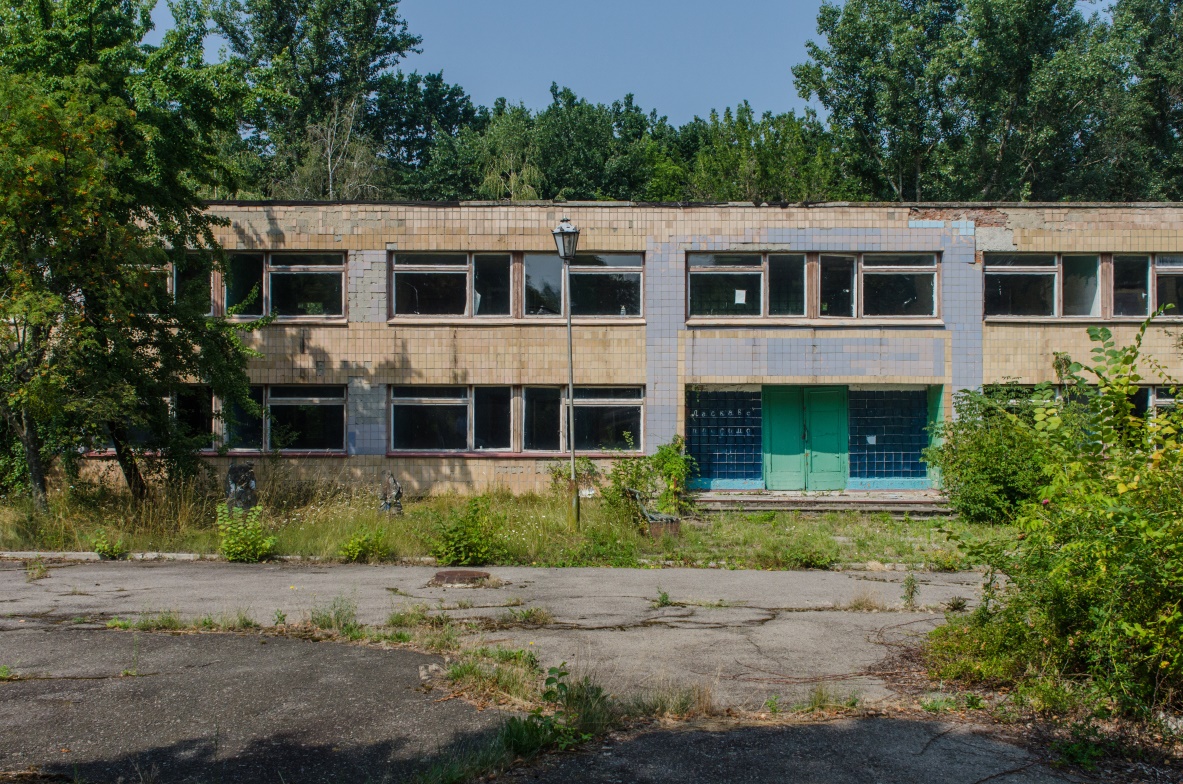 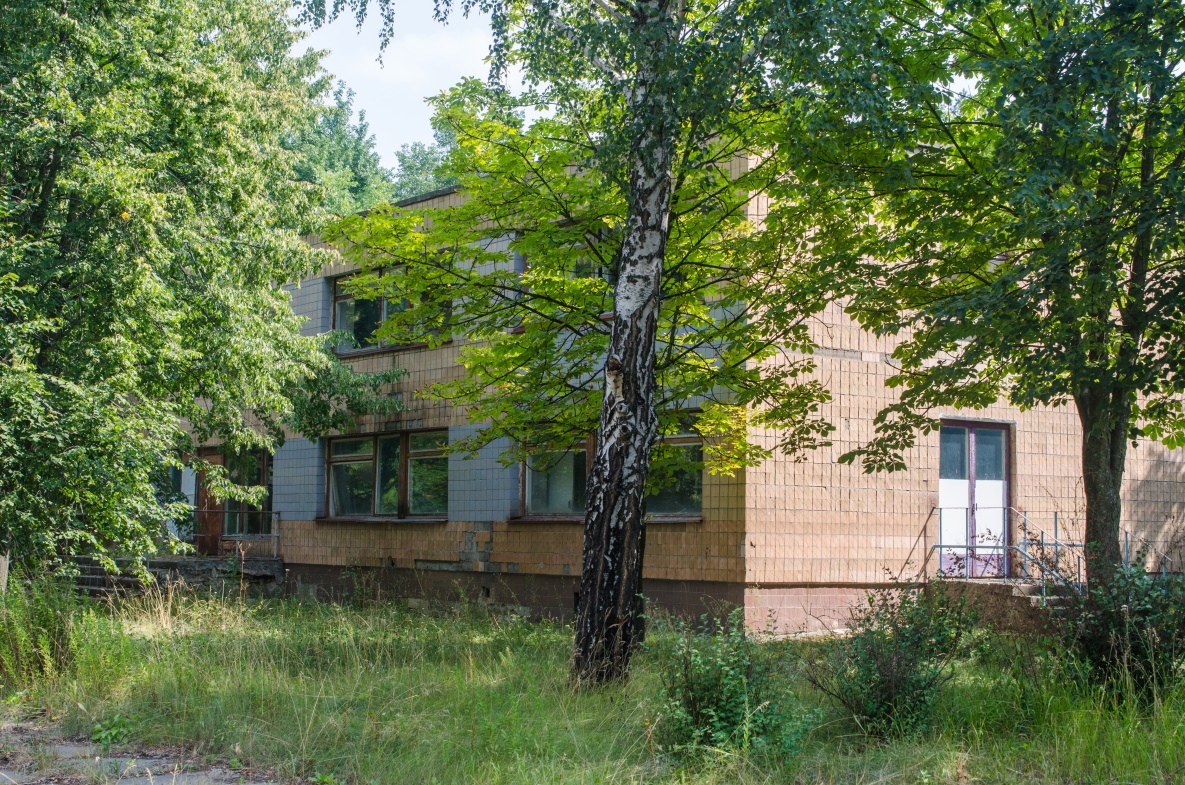 